    　　　　やまなし心のバリアフリー宣言事業所☆ この企業・事業所へのお問い合わせ先 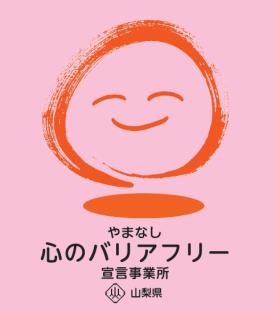 　 ホームページ　 http://branchblog.smtb.jp/koshinetsu-hokuriku/kofu/所在地   甲府市丸の内１丁目１７－１４担当部署　 －（登録なし）担当者   －（登録なし）電話番号   ０５５－２２６－３０００ＦＡＸ番号   ０５５－２３５－１２７８事業所名 三井住友信託銀行 甲府支店宣言内容 ◇　社員である障害者が、その能力を十分に発揮し、働きやすい職場環境をつくる取組を進めます。◇　全ての障害者に対して、障害を理由とする不当な差別をいたしません。◇　全ての障害者に対して、合理的な配慮の提供に努めます。◇　障害者と障害者でない者が相互に人格と個性を尊重し合いながら共に暮らすことができる共生社会の構築に係る取組を進めます。主な取組 ○　障がいのあるお客様に配慮した「ハンドセット（受話器方式）ＡＴＭ機」や「音声ガイドシステム」を設置しています。操作案内は音声にて行われ、お客様自身の操作も受電器のキーで行うことができます。○　受付窓口にコミュニケーションツールとして「コミュニケーションボード」や「筆談ボード」、「助聴器」を活用しています。耳が聞こえづらいお客様にもお気軽にご利用いただけます。○　身体の不自由なお客様のために、椅子式階段昇降機の設置や車いすを設置しています。○　サービス介護士の資格保有者を配置し、高齢のお客様や身体の不自由なお客様にもご利用いただき易いサービス・サポートを行っています。○　身体に障がいをお持ちの補助犬使用者が安心して補助犬を同伴できるよう対応いたします。